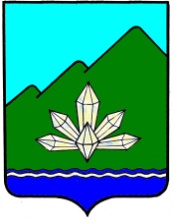 Приморский крайДума Дальнегорского городского округа седьмого созываКОМИТЕТ ПО БЮДЖЕТУ И ЭКОНОМИЧЕСКОЙ ПОЛИТИКЕПРОЕКТ ПОВЕСТКИзаседания Комитета по бюджету и экономической политикеул. Осипенко, 39А                                                                    09.12.2020     16-301. О проекте решения Думы Дальнегорского городского округа «О бюджете Дальнегорского городского округа на 2021 год и плановый период 2022 и 2023 годов (первое чтение).2. О заключениях Контрольно-счетной палаты Дальнегорского городского округа от 18 ноября 2020 года №46, от 24 ноября 2020 года №№47 и 48.3. Информация администрации Дальнегорского городского округа о результатах приватизации муниципального имущества.Приглашаются:представители финансового управления администрации городского округа;председатель Контрольно-счетной палаты Дальнегорского городского округа;прокурор г. Дальнегорска.